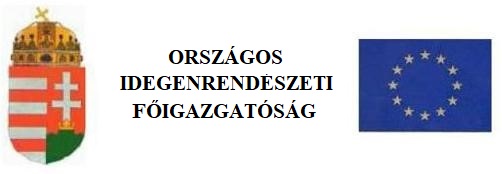 APPENDIX 11(National) 1. National visa number and validity: H □□□□□□□□  ......... year ........ month ........ day 1. National visa number and validity: H □□□□□□□□  ......... year ........ month ........ day 1. National visa number and validity: H □□□□□□□□  ......... year ........ month ........ day 1. National visa number and validity: H □□□□□□□□  ......... year ........ month ........ day 1. National visa number and validity: H □□□□□□□□  ......... year ........ month ........ day 2. For what reason do you wish to have the right of residence? 2. For what reason do you wish to have the right of residence? 2. For what reason do you wish to have the right of residence? 2. For what reason do you wish to have the right of residence?to pursue activities to preserve and maintain the Hungarian languageto pursue activities to preserve and maintain the Hungarian languageto pursue activities to preserve and maintain the Hungarian languageto pursue activities to preserve and maintain the Hungarian languageto pursue activities intended to preserve cultural and national identityto pursue activities intended to preserve cultural and national identityto pursue activities intended to preserve cultural and national identityto pursue activities intended to preserve cultural and national identityfor the purpose of learning and enlightenment in an establishment other than a secondary or higher education institution recognised by the Statefor the purpose of learning and enlightenment in an establishment other than a secondary or higher education institution recognised by the Statefor the purpose of learning and enlightenment in an establishment other than a secondary or higher education institution recognised by the Statefor the purpose of learning and enlightenment in an establishment other than a secondary or higher education institution recognised by the Statefor the purpose of furthering family ties, other than family reunificationfor the purpose of furthering family ties, other than family reunificationfor the purpose of furthering family ties, other than family reunificationfor the purpose of furthering family ties, other than family reunification 3. Particulars of the applicant’s receiving family member/other person 3. Particulars of the applicant’s receiving family member/other person 3. Particulars of the applicant’s receiving family member/other person 3. Particulars of the applicant’s receiving family member/other person 3. Particulars of the applicant’s receiving family member/other person surname:        forename:        forename:        forename:        forename:       surname by birth:        forename by birth:        forename by birth:        forename by birth:        forename by birth:      date of birth:  place of birth      (locality):          place of birth      (locality):          place of birth      (locality):          place of birth      (locality):                year       month      day 		  country:        		  country:        		  country:        		  country:         family ties:  parent  spouse  parent’s spouse  person under guardianship   child or distant descendant, or his/her spouse other  family ties:  parent  spouse  parent’s spouse  person under guardianship   child or distant descendant, or his/her spouse other  family ties:  parent  spouse  parent’s spouse  person under guardianship   child or distant descendant, or his/her spouse other  family ties:  parent  spouse  parent’s spouse  person under guardianship   child or distant descendant, or his/her spouse other  family ties:  parent  spouse  parent’s spouse  person under guardianship   child or distant descendant, or his/her spouse other legal title of residence, if not a Hungarian citizen
 long-term visa   residence permit 
 immigration permit  permanent residence permit 
 interim permanent residence permit   national permanent residence permit   EC permanent residence permit   refugee status legal title of residence, if not a Hungarian citizen
 long-term visa   residence permit 
 immigration permit  permanent residence permit 
 interim permanent residence permit   national permanent residence permit   EC permanent residence permit   refugee statuspersonal identification document/residence permit number and validity:      personal identification document/residence permit number and validity:      personal identification document/residence permit number and validity:       4. Information about means of subsistence in Hungary 4. Information about means of subsistence in Hungary 4. Information about means of subsistence in Hungary 4. Information about means of subsistence in Hungary 4. Information about means of subsistence in Hungary Who will support you while in Hungary? Who will support you while in Hungary? Who will support you while in Hungary? family member  applicant family member  applicant family member  applicantfamily member’s savings:      applicant’s savings:      family member’s savings:      applicant’s savings:      family member’s savings:      applicant’s savings:      family member’s employer (name, address):      family member’s employer (name, address):      family member’s employer (name, address):       family member’s gross monthly income:       family member’s gross monthly income:      applicant’s employer (name, address):      applicant’s employer (name, address):      applicant’s employer (name, address):       applicant’s gross monthly income:       applicant’s gross monthly income:      INFORMATIONThe application for residence permit shall be submitted in person at the regional directorate responsible for the place where the place of accommodation is located 30 days before it expires, with the necessary documents attached. One facial photograph must be enclosed with the application. At the time of submitting the application the applicant shall produce his/her valid travel document. The passport must be valid for at least 3 additional months beyond the date of expiry of the residence permit.The following must be enclosed with the application:documents in proof of family ties: birth certificatemarriage certificateadoption document, if applicableany other document attesting the existence of family relationshipdocuments evidencing the use of lodgingcertified copy of title deed in the case of own real estate propertyresidential lease contractdocument on accommodation by courtesyother documentdocuments evidencing subsistencereceiving family member’s statement of supportincome certificate issued by the tax authority for the previous yearincome certificate issued by the employerother documentdocuments evidencing comprehensive sickness insurance coverDuring the process, the immigration authority may request further documents for ascertaining the relevant facts of the case.If the conditions that served as the basis for issuing the residence permit have not changed by the time the application for the extension of the residence permit was submitted, documents to support such unaltered conditions need not be supplied once again. The competent immigration authority may be requested to obtain from another authority proof for any data you have supplied. That part of the application shall be construed as consent for the processing and transmission of your personal data. If any requisite data is obtained by the competent immigration authority, the relating charge or administrative service fee must be paid to the immigration authority.